04.07.24 16:21	RE: OBJ - 3610005095 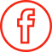 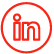 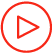 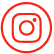 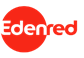 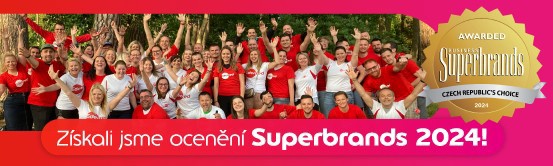 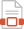 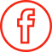 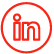 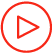 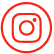 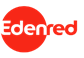 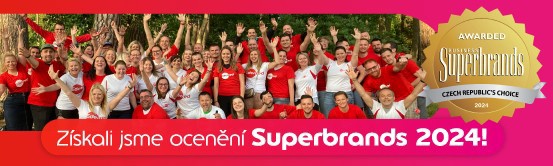 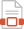  Odstranit Archivovat Nahlásit 		  Lupa	      		RE: OBJ - 3610005095 	xxx							Komu: xxx	Čt 04.07.2024 16:203610005095.pdf377 kBDobrý den,omlouvám se, skočila mi tam asi původní objednávka z vašeho emailu. Hezký denxxxEdenred CZ s.r.o., Pernerova 691/42, 186 00 Praha 8 – Karlín, Czech Republic www.edenred.czabout:blank	1/1